CALL TO FREEDOMCHAPTER SIX SECTION 3 TROUBLE OVER COLONISTS RIGHTS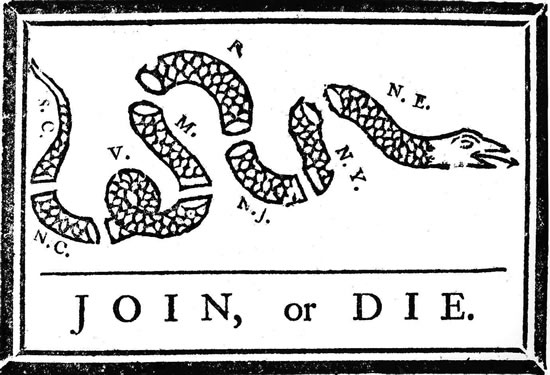 Raising TaxesMain idea: When In what ways did Parliament’s new laws increase England’s control over the colonies?Why was Great Britain owe so much money (in heavy debt)? Who was George Grenville? How did Grenville try to get the money to pay for the war debt and the army the British had in North America? What did the SUGAR ACT tax?What did Great Britain do to make life difficult for smugglers? How were trials for smugglers different for trials of all other Englishmen? How did colonial merchants feel about these new taxes?Who was James Otis? Taxation without RepresentationMain idea: How did Sam Adams and James Otis influence colonial protests against new taxes?Who was James Otis? What was Otis’ complaint about the new taxes?How many representatives did the colonists have in the British law-making Parliament?What did Sam Adams feel about the British being able to tax the colonists?What does “No Taxation Without Representation” mean? What was the role of the Committees of Correspondence?What does “boycott” mean? Why did colonists boycott British goods?How did London merchants feel about the colonies boycotting their goods? The Stamp ActMain idea: What did the Stamp Act do and how did colonists react?What items did the STAMP ACT tax? How did the colonists react to this new tax? Who were the Sons of Liberty and what did they do? How did the colonists intimidate the tax collector Andrew Oliver? Repealing the Stamp ActMain idea: What methods did the colonists use to protest the Sugar and Stamp Acts and what were the results of their efforts?What was the STAMP ACT Congress (where did they meet)? What does the word “repeal” mean? How did London merchants feel about the colonies boycotting their goods? What eventually happened to the STAMP ACT? What did the DECLARATORY ACT say? 